U skladu sa Javnim pozivom N-R-NO 001 - 002/2022 „Nabavka i štampa promotivnog materijala“, objavljujemo odgovore na pristigla pitanja kako slijedi:1. Da li se metalni broš sa iglicom odnosi na metalnu značku, koje su dimenzije i oblik?Da, u pitanju je metalna značka dimenzija: dužina maksimalno 5cm, širina maksimalno       2,5cm u obliku SMART Balkas logotipa.2. Koje su okvirne dimenzije Backdrop-a?Maksimalne dimenzije Backdrop-a su 2m x 2m. Ono što je jako važno kod Backdrop-a jeste sljedeće:Lako sklopivLako prenosimMagnetna konstrukcija3. Da li možemo ponuditi dio artikala ili mora biti sve ponuđeno da biste razmatrali našu ponudu?Da. Možete ponuditi dio artikala.4. Koje su dimenzije akreditacija i stikera? Dimenzije akreditacija su cca – dužina 13cm, širina 9cm.Prečnik stikera naveden je u pozivu – maksimalno do 9.5cm.5. Da li su u pitanju 3D stikeri ili naljepnice stikeri?U pitanju su naljepnice stikeri.6. Možete li nam pokazati sliku željenih bedževa i broševa?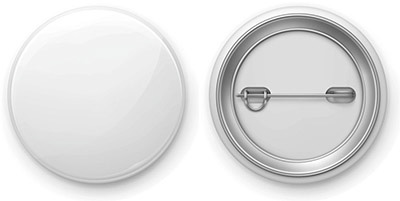 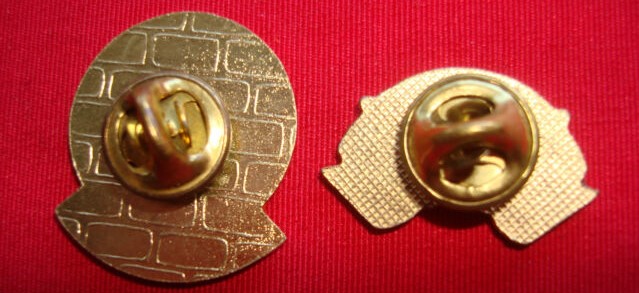                               Bedž		              		Metalna značka/broš7. Da li je potrebna štampa za vezice na akreditacijama?U pozivu su navedene tri boje (i šifre istih - plava (#4146ff) ili žuta (#fcb415) ili crvena (#d62027)) za vezice na akreditacijama. Na vezicama je potrebna štampa. 